USER AGREEMENT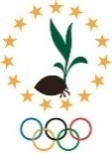 Please complete form in BLOCK LETTERS, tick appropriate boxes, complete all relevant sections & sign and date Agreement.Cook Islands Sports &National Olympic CommitteePO Box 569, Rarotonga, COOK ISLANDSSECTION A - CONTACT DETAILSSECTION A - CONTACT DETAILSSECTION A - CONTACT DETAILSSECTION A - CONTACT DETAILSSECTION A - CONTACT DETAILSUsername (Organisation):Username (Organisation):Username (Organisation):Username (Organisation):Username (Organisation):Contact Name:Position:Position:Postal Address:Postal Address:Postal Address:Postal Address:Postal Address:Home Phone:Work Phone:Work Phone:Fax:Fax:Mobile:Email Address:Email Address:*Clients will be required to provide account details for refund requests. Personal accounts will be subject to further scrutiny.*Clients will be required to provide account details for refund requests. Personal accounts will be subject to further scrutiny.*Clients will be required to provide account details for refund requests. Personal accounts will be subject to further scrutiny.*Clients will be required to provide account details for refund requests. Personal accounts will be subject to further scrutiny.*Clients will be required to provide account details for refund requests. Personal accounts will be subject to further scrutiny. For Office Use Only For Office Use OnlyCategories of Facility UsersCategories of Facility UsersCategories of Facility UsersCategory ICategory ICategory IICategory IICategory IIIGeneral Public Schools Church General Public Schools Church NF Nat Team HP Community NF Nat Team HP Community Commercial Event SECTION B - FACILITY DETAILSSECTION B - FACILITY DETAILSSECTION B - FACILITY DETAILSSECTION B - FACILITY DETAILSSECTION B - FACILITY DETAILSSECTION B - FACILITY DETAILSSECTION B - FACILITY DETAILSSECTION B - FACILITY DETAILSSECTION B - FACILITY DETAILSSECTION B - FACILITY DETAILSSECTION B - FACILITY DETAILSSECTION B - FACILITY DETAILSFacility  Facility  Facility  Indoor ArenaIndoor ArenaNational Stadium  National Stadium  HP GymUtilities Required	Facility Useage   Gates opened    Toilets/Change Rooms         Electricity Extra Bins     Facility Useage   Gates opened    Toilets/Change Rooms         Electricity Extra Bins     Facility Useage   Gates opened    Toilets/Change Rooms         Electricity Extra Bins     Facility Useage   Gates opened    Toilets/Change Rooms         Electricity Extra Bins     Facility Useage   Gates opened    Toilets/Change Rooms         Electricity Extra Bins     Facility Useage   Gates opened    Toilets/Change Rooms         Electricity Extra Bins     Facility Useage   Gates opened    Toilets/Change Rooms         Electricity Extra Bins     Facility Useage   Gates opened    Toilets/Change Rooms         Electricity Extra Bins     Facility Useage   Gates opened    Toilets/Change Rooms         Electricity Extra Bins     Facility Useage   Gates opened    Toilets/Change Rooms         Electricity Extra Bins     Facility Useage   Gates opened    Toilets/Change Rooms         Electricity Extra Bins     Stadium:Officials Room  Media Room    Changing Rooms     Officials Room  Media Room    Changing Rooms     Officials Room  Media Room    Changing Rooms     Officials Room  Media Room    Changing Rooms     Officials Room  Media Room    Changing Rooms     Officials Room  Media Room    Changing Rooms     Officials Room  Media Room    Changing Rooms     Officials Room  Media Room    Changing Rooms     Officials Room  Media Room    Changing Rooms     Officials Room  Media Room    Changing Rooms     Officials Room  Media Room    Changing Rooms     Arena:Conference Room  Lounge & Kitchen  Changing Rooms   Office  Conference Room  Lounge & Kitchen  Changing Rooms   Office  Conference Room  Lounge & Kitchen  Changing Rooms   Office  Conference Room  Lounge & Kitchen  Changing Rooms   Office  Conference Room  Lounge & Kitchen  Changing Rooms   Office  Conference Room  Lounge & Kitchen  Changing Rooms   Office  Conference Room  Lounge & Kitchen  Changing Rooms   Office  Conference Room  Lounge & Kitchen  Changing Rooms   Office  Conference Room  Lounge & Kitchen  Changing Rooms   Office  Conference Room  Lounge & Kitchen  Changing Rooms   Office  Conference Room  Lounge & Kitchen  Changing Rooms   Office  Time RequireOpening TimeOpening TimeClosing TimeClosing TimeClosing TimeDate(s) RequiredSingle UseSingle UseBlock Booking (Subject to conditions)Block Booking (Subject to conditions)Block Booking (Subject to conditions)Date(s) RequiredLighting Time RequirementsLighting Time RequirementsTime OnTime OnTime OffAny Special Requirements: Any Special Requirements: Any Special Requirements: Any Special Requirements: Any Special Requirements: Any Special Requirements: Any Special Requirements: Any Special Requirements: Any Special Requirements: Any Special Requirements: Any Special Requirements: Any Special Requirements: SECTION C - EVENT/BOOKING DETAILS (48 hours’ notice required)SECTION C - EVENT/BOOKING DETAILS (48 hours’ notice required)SECTION C - EVENT/BOOKING DETAILS (48 hours’ notice required)SECTION C - EVENT/BOOKING DETAILS (48 hours’ notice required)SECTION C - EVENT/BOOKING DETAILS (48 hours’ notice required)SECTION C - EVENT/BOOKING DETAILS (48 hours’ notice required)SECTION C - EVENT/BOOKING DETAILS (48 hours’ notice required)SECTION C - EVENT/BOOKING DETAILS (48 hours’ notice required)SECTION C - EVENT/BOOKING DETAILS (48 hours’ notice required)Purpose of Use: (Sport to be played)Purpose of Use: (Sport to be played)Purpose of Use: (Sport to be played)Purpose of Use: (Sport to be played)Purpose of Use: (Sport to be played)Purpose of Use: (Sport to be played)Purpose of Use: (Sport to be played)Purpose of Use: (Sport to be played)Purpose of Use: (Sport to be played)Use:Event Competition Season  Casual Use       School  Training     HP      National Team   Other  Event Competition Season  Casual Use       School  Training     HP      National Team   Other  Event Competition Season  Casual Use       School  Training     HP      National Team   Other  Event Competition Season  Casual Use       School  Training     HP      National Team   Other  Event Competition Season  Casual Use       School  Training     HP      National Team   Other  Event Competition Season  Casual Use       School  Training     HP      National Team   Other  Event Competition Season  Casual Use       School  Training     HP      National Team   Other  Event Competition Season  Casual Use       School  Training     HP      National Team   Other  Anticipated Numbers Anticipated Numbers Registered PlayersRegistered PlayersSpectatorsSpectators  Will tickets be sold for the event  Will tickets be sold for the event  Will tickets be sold for the eventYESYESNOWill there be a cover Charge or Donation at the doorWill there be a cover Charge or Donation at the doorWill there be a cover Charge or Donation at the doorYESYESNO Do you charge a fee for your service  Do you charge a fee for your service  Do you charge a fee for your service YESYESNOOther CommentsOther CommentsOther CommentsOther CommentsOther CommentsOther CommentsOther CommentsOther CommentsOther CommentsSECTION D – SCHEDULE OF CONDITIONSSECTION D – SCHEDULE OF CONDITIONSSECTION D – SCHEDULE OF CONDITIONSSECTION D – SCHEDULE OF CONDITIONSPlease ensure read your organisation/club reads and understands the attached Schedule of Conditions relating to:Please ensure read your organisation/club reads and understands the attached Schedule of Conditions relating to:Please ensure read your organisation/club reads and understands the attached Schedule of Conditions relating to:Please ensure read your organisation/club reads and understands the attached Schedule of Conditions relating to:Occupational Health & SafetyFees & ChargesPublic Liability InsuranceRisk Treatment PlansPersonal Protection EquipmentInjury ReportsRisk AssessmentSmoking PolicyLoss & damage to PropertyCleaning of FacilitiesCar ParkingElectrical TaggingSECTION F - DECLARATIONSECTION F - DECLARATIONI declare (as a representative of the above organisation) that I have read and understood the Schedule of ConditionsI agree (as a representative of the above organisation) to comply with the Schedule of Conditions set by CISNOC and act upon all reasonable direction from any officer of CISNOC or representative appointed by CISNOC.I declare that the information given above is true and correct.I consent to the collection of information by the Cook Islands Sports & National Olympic Committee to verify all information and requirements provided.I declare (as a representative of the above organisation) that I have read and understood the Schedule of ConditionsI agree (as a representative of the above organisation) to comply with the Schedule of Conditions set by CISNOC and act upon all reasonable direction from any officer of CISNOC or representative appointed by CISNOC.I declare that the information given above is true and correct.I consent to the collection of information by the Cook Islands Sports & National Olympic Committee to verify all information and requirements provided.Applicant’s Signature (on behalf of the user):Date:Position in Organisation: